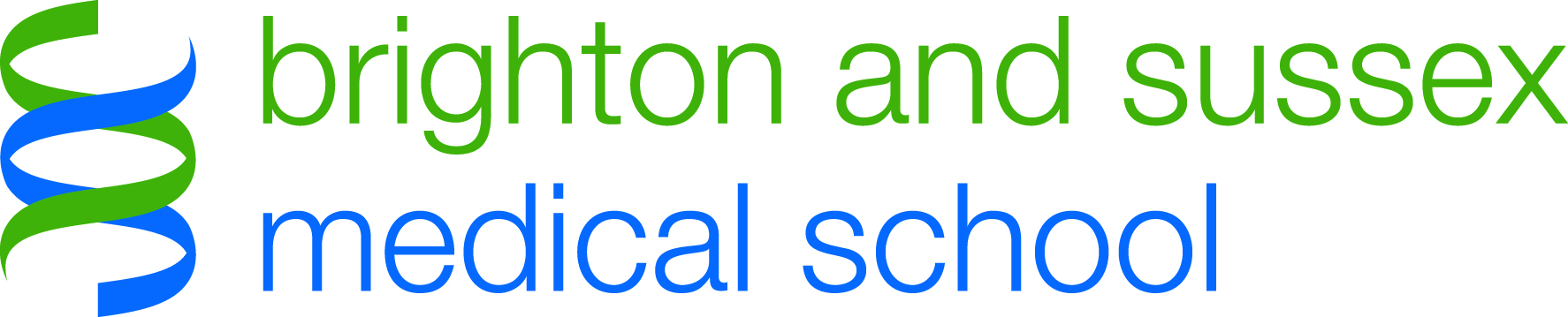 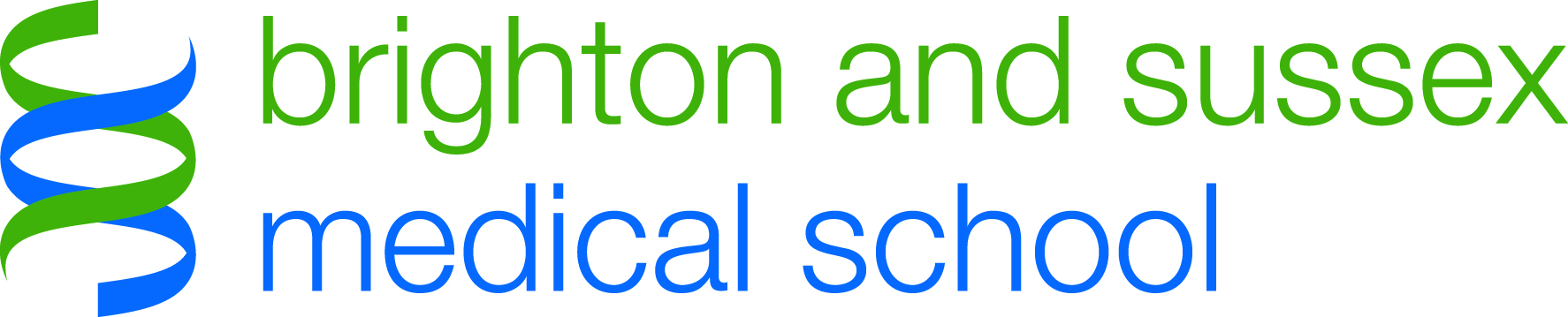 Application HandbookPG Cert Diabetes in Primary Care


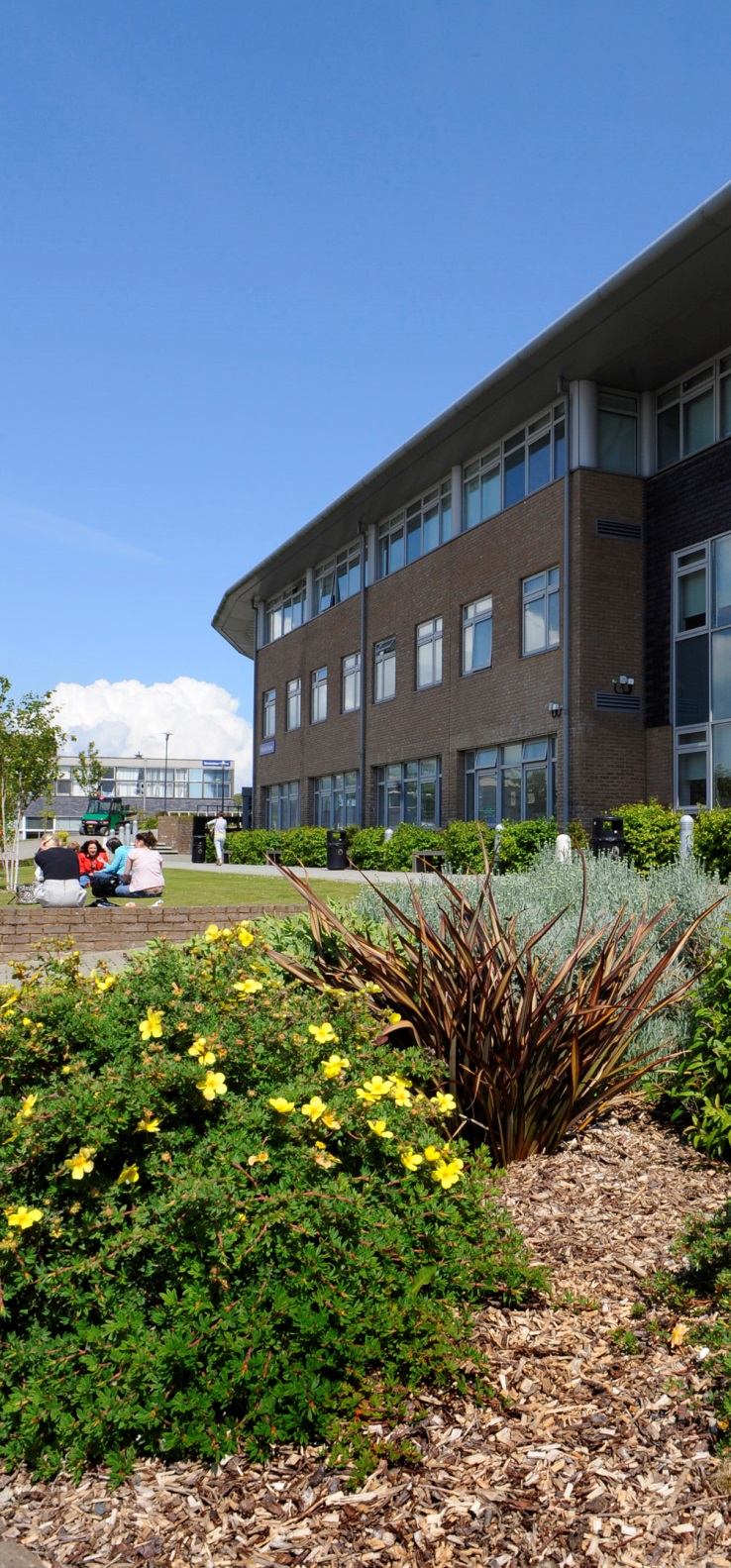  ContentsContents	2Introduction	3Aims and Objectives	3Learning Outcomes	4Entry Requirements	4Course Structure	5Module Descriptions	5MDM59 Diabetes Practice in Primary Care	5MDM34 Evidence Based Practice	5MDM110 Leadership and Change Management in Clinical Services	5MDM76 Quality, Safety and Service Improvement in Clinical Services	5Assessment	6Teaching and Learning Methods	6Teaching Sites	6Timetable	6Fees	6Teaching Staff	7How to Apply	7And Finally	7 IntroductionThe Postgraduate Certificate Diabetes in Primary Care is a new course which has been developed as part of the Clinical Specialties Programme within Brighton and Sussex Medical School. The course is jointly validated by the University of Brighton and the University of Sussex.  It has been designed to provide advanced professional education in diabetes care for a wide range of practitioners working in primary care including:  general practitioners, nurses from primary care, podiatrists and pharmacists. 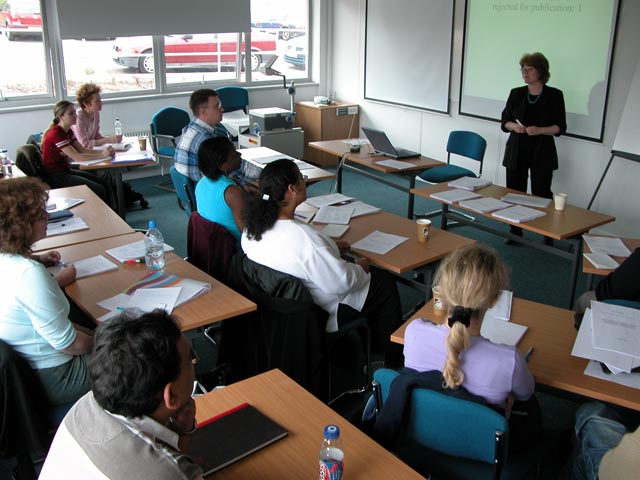 Practitioners gain knowledge of current best practice in the diagnosis and management of diabetes; the epidemiology of diabetes type 1 and type 2 and pathophysiology; diagnosis, treatment and lifestyle modification. Clinical learning is blended with teaching in organisational and policy context to enable clinicians to contribute more effectively to improving the design, delivery, outcomes and cost-effectiveness of services and to inform evidence-based practice. Aims and ObjectivesThis course aims to provide advanced professional education in Diabetes for those working in Primary Care. The diabetes content of the programme provides in depth learning to meet the professional development needs of a wide range of practitioners working in Primary Care including: General Practitioners Nurses from primary carePodiatrists PharmacistsThe goal is provide an accessible form of postgraduate education which will allow practitioners to gain clinical knowledge and a range of optional opportunities which will complement this in order to enhance their abilities to practice and promote state of the art evidence based care for people with diabetes.Learning OutcomesAs with all students completing a period of study at postgraduate level, upon successful completion of this course, you will be able to demonstrate:
The ability to critically appraise current best practice in the diagnosis and management of Diabetes, the epidemiology of Diabetes Type 1 and Type 2 and pathophysiology, diagnosis, monitoring and treatment. Students will study and critically appraise the current evidence for management including lifestyle modification, education programmes, medical and diet therapies;The ability to critically appraise the latest evidence and practice in the scope, pathogenesis and epidemiology of diabetic complications and co-morbidities, a detailed understanding of the role of screening, prevention, detection and treatment, and integration of knowledge of pathophysiology with clinical practice in these areas;An understanding of the organisational and policy context and the drivers for change to enable clinicians to contribute more effectively to improving the design, delivery, outcomes and cost effectiveness of Diabetes services;An advanced level of understanding of communication to promote behaviour change.The ability to analyse and synthesise data from a wide variety of sources to inform evidence-based practice.The ability to research and report on issues using literature searching and critical appraisal skills.A systematic and critical understanding of public service reform theory, policy and current context.A deep critical understanding of the theory and practice of leadership, particularly in the healthcare environment.A critical awareness of, and ability to think reflectively about, how to initiate, lead and manage changing and improving healthcare services and select appropriate approaches to the change process in health & care settings.The ability to critically appraise different organisational, service delivery and management models from other settings, with an emphasis on use of research.An ability to assimilate, synthesise and critically appraise relevant aspects of leadership for service transformation, and present these both orally and in written form to different audiencesUpon successful completion of the programme, you will have acquired the following skills: An ability to access and search different databases and sources of literature and data;The ability to analyse and synthesise data;The ability to use evidence appropriately to inform clinical practice and commissioning decisions;Professional writing and presentation skills;Advanced levels of communications in clinical settings;The ability to make informed decisions on improving the commissioning, quality and safety of Diabetes services using research outcomes;The ability to appraise and gain comprehensive understanding of service user/patients’ experience in order to improve Diabetes services;The ability to critically evaluate the roles of leadership, commissioning and management as they relate to quality and safety.Entry RequirementsThis course is open to post-registration doctors and qualified practitioners with relevant clinical experience in any profession allied to medicine.Course StructureModule DescriptionsMDM59 Diabetes Practice in Primary CareThis module aims to enable primary care practices to fulfil the requirements of the National Service Framework for the provision of diabetes care in primary care. It seeks to enhance clinicians’ existing knowledge of diabetes and its management in a primary care setting to improve patient outcomes.MDM34 Evidence Based PracticeThis module is suitable for those engaged in a health setting such as general practitioners, practice nurses, physiotherapists, who are undertaking clinical duties in daily lives or those students who wish to enhance their skills in applying research literature, policies and guidelines. The module aims to provide students with an appreciation of the elements of evidence based practice and its role in decision making.MDM110 Leadership and Change Management in Clinical ServicesThis module provides an overarching understanding of the organisational context for change in health & care service settings to enable managers, practitioners and  professionals to contribute more effectively in leading and improving the design of service models and new organisational bodies, and the  delivery, cost effectiveness, and outcomes of services.MDM76 Quality, Safety and Service Improvement in Clinical ServicesThis module aims to provide students with a rigorous and comprehensive academic understanding of the theory, principles and practice of quality in care and treatment, including safeguarding and patient safety, with an emphasis on health and care services in the UK.Assessment
Modules are usually assessed by written assignments which have relevance to the student’s workplace or are case studies drawn from experience. Most modules are also assessed by means of a presentation on a topic agreed with the Module Leader.Teaching and Learning MethodsTeaching methods include lectures, group discussions, group work, tutorials, practical sessions, student presentations and debates. As with all postgraduate courses there is a considerable degree of independent study. Relevant clinical experience and employment during the course will ensure the transfer of knowledge and skills from course learning into the workplace.Teaching SitesAll modules are delivered at the University of Brighton Falmer campus:https://www.brighton.ac.uk/about-us/contact-us/maps/brighton-maps/falmer-campus.aspx TimetableA complete list of the modules and the dates they are scheduled to run will be available from June.Please contact the Programme Administrator for further information.FeesFor fee enquiries please email   fees@brighton.ac.uk  or telephone: 01273 642449.Teaching StaffAcademic staff from Brighton and Sussex Medical School are involved in the provision of teaching in a modular format at Masters (M) level. Specialist teaching is provided by consultants, specialists and other clinical staff from Trusts and organisations in and around the region. The extensive contribution of expert practitioners to the teaching of the modules is a distinctive feature of courses at BSMS.How to ApplyPlease apply online via the following link:https://www.bsms.ac.uk/postgraduate/taught-degrees/diabetes-in-primary-care.aspx And FinallyIf you have any further questions please contact the Programme Administrator at the email address given on the cover page of this handbook.ModuleStatusMDM59 Diabetes Practice in Primary CareMDM34 Evidence Based PracticeMDM110 Leadership and Change Management in Clinical ServicesMDM76 Quality, Safety and Service Improvement in Clinical ServicesMandatory (20 credits)Mandatory (20 credits)Optional (20 credits) OROptional (20 credits)Dr Chris SargeantDr Martin RogersJohn Anderson
Breda FlahertyCaroline HopperCourse Leader, Senior Clinical Lecturer, BSMSCourse Principal, Module Leader (MDM59) and Partner, Heathfield Surgery, HeathfieldModule Leader (MDM34), Principal Lecturer, BSMSModule Leader (MDM110), Principal Lecturer, BSMSModule Leader (MDM76), Senior Lecturer, BSMS